Children, Youth & Families DepartmentNEW MEXICO PREK PROGRAM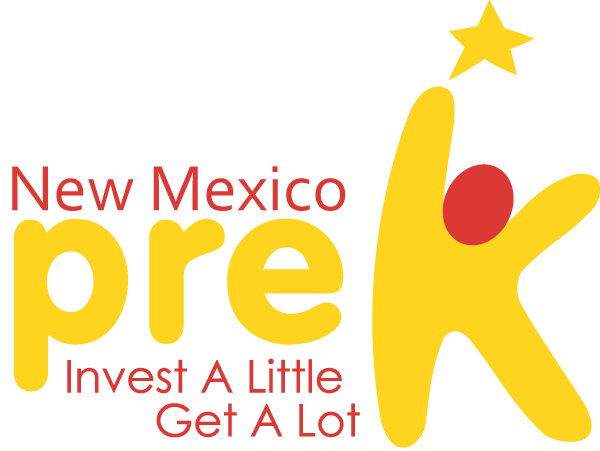 CYFD PreK Family Continuous Learning Implementation Plan Due:  Initial - April 20, 2020 (ongoing updates as needed)Program: Submitted by: CYFD PREK FAMILY CONTINUOUS LEARNING IMPLEMENTATION PLAN  FRAMEWORK (Page4 of the CYFD PreK Family Continuous Learning Implementation Guide) Establish a Program-specific philosophy and approach, state communication message and process. Don’t forget to address Transitions Adapt from your 2nd Administrator’s report):Many families struggle with preparing to send their child to kindergarten.  We want to learn more about how you and your educators make this process less stressful for children and their families.Tell us about your program’s kindergarten transition plan including what events are planned for children and families as they prepare for this milestone.What efforts are made to work with the elementary schools in your service area in order to make the transition for children and families easier?Does your program provide information to families to be shared with their child’s new kindergarten teacher?  If so, what would that be?Please keep in mind that the Second Family/Teacher Conference is a perfect time to begin these conversations.PREPARATION (Page5 of the CYFD PreK Family Continuous Learning Implementation Guide) Pre-planning activities3-day Planning TimeContacting Families Target implementation date IMPLEMENTATION(Page6 of the CYFD PreK Family Continuous Learning Implementation Guide) Explain here how you will be implementing your plan, the process for ensuring social distancing with educators by allowing them to work remotely. Include methods to address accountability – deliverables based vs. time based approach, how is the plan going to be monitored? How is CQI going to be part of the process for adaptations and revisions/submission of this plan?. Include resources you will need for technology, virtual communication, etc. and how you will be allocating program operation funds to address those needs, include whether a BAR will be or has been submitted to accomplish this goal.Include a specific section on how you will be addressing issues of isolation and confinement during this COVID-19 Health EmergencyAPPROACH(Pages7 and 8 of the CYFD PreK Family Continuous Learning Implementation Guide) How are you ensuring that the approach is implemented and followed according to the age of the child and family needs? How Lesson planning will be submitted, reviewed and approved?CONTENT(Page9 of the CYFD PreK Family Continuous Learning Implementation Guide) Describe how the content areas will be implemented, shared with families and monitored. SUPPORTS (Page10 of the CYFD PreK Family Continuous Learning Implementation Guide) Describe what supports will be provided to families, resources, connectivity, etc. As always, we want to know how the Office of Child Development can support you and your educators as you work through this emergency period.EXTENDED DAY PREKBASIC SERVICES PREKEARLY EXTENDED PREKEARLY BASIC SERVICESMIXED AGES-EXTENDEDMIXED AGES-BASIC